English Stage 2Scope and sequenceContentsOverview	2Oral language and communication	3Vocabulary	5Reading fluency	7Reading comprehension	8Creating written texts	11Spelling	15Handwriting and digital transcription	17Understanding and responding to literature	19OverviewAll NSW public schools need to plan curricula and develop teaching programs consistent with the Education Act (1990) and the NSW Education Standards Authority (NESA) syllabuses and credentialing requirements. Scope and sequence documents form part of the ongoing evidence schools maintain to comply with the department’s policy, policy standards and registration requirements.Effective teaching of English requires a deep knowledge of the key concepts, ideas and skills present in the syllabus, and an understanding of how to teach and assess these in local contexts to meet student needs.There will be variations in scope and sequences arising from differences in school contexts, student cohorts and syllabus requirements. Scope and sequences are flexible documents that are designed to help teachers respond to student needs, as identified through ongoing assessment. They provide a brief overview of the key concepts and ideas addressed in learning and teaching programs for an individual stage or year.An introduction to all Stage 2 content from the English K–10 Syllabus is outlined. Content points are positioned at the point of introduction to the students and should be revisited and consolidated throughout the stage, based on assessment data. Some content points will require more emphasis and frequent repetition than others.The content points are organised under the relevant focus areas, outcome codes and outcome statements. Continuity of learning and parallel syllabus content are reflected throughout.English K–10 Syllabus © NSW Education Standards Authority (NESA) for and on behalf of the Crown in right of the State of New South Wales, 2022.This document contains NSW Curriculum and syllabus content. The NSW Curriculum is developed by the NSW Education Standards Authority. This content is prepared by NESA for and on behalf of the Crown in right of the State of New South Wales. The material is protected by Crown copyright.Please refer to the NESA Copyright Disclaimer for more information https://educationstandards.nsw.edu.au/wps/portal/nesa/mini-footer/copyright.NESA holds the only official and up-to-date versions of the NSW Curriculum and syllabus documents. Please visit the NSW Education Standards Authority (NESA) website https://educationstandards.nsw.edu.au/wps/portal/nesa/home and the NSW Curriculum website https://curriculum.nsw.edu.au/.Oral language and communicationEN2-OLC-01 communicates with familiar audiences for social and learning purposes, by interacting, understanding and presentingThe outcomes and content in Oral language and communication are best addressed in parallel with Vocabulary, Reading comprehension, Creating written texts, and Understanding and responding to literature. The tables within this section detail which term-specific Oral language and communication content points could be introduced to students. These should be revisited and consolidated throughout the stage, based on assessment data.Year 3Year 4VocabularyEN2-VOCAB-01 builds knowledge and use of Tier 1, Tier 2 and Tier 3 vocabulary through interacting, wide reading and writing, and by defining and analysing wordsThe outcomes and content in Vocabulary are best addressed in parallel with Oral language and communication, Reading fluency, Reading comprehension, Creating written texts, Spelling, and Understanding and responding to literature. The tables within this section detail which term-specific Vocabulary content points could be introduced to students. These should be revisited and consolidated throughout the stage, based on assessment data.Year 3Year 4Reading fluencyEN2-REFLU-01 sustains independent reading with accuracy, automaticity, rate and prosody suited to purpose, audience and meaningThe outcomes and content in Reading fluency are best addressed in parallel with Vocabulary and Reading comprehension. The tables within this section detail which term-specific Reading fluency content points could be introduced to students. These should be revisited and consolidated throughout the stage, based on assessment data. Note: All Reading fluency content is introduced in Year 3, with Year 4 providing the opportunity for further revision and consolidation of previously introduced content.Year 3Reading comprehensionEN2-RECOM-01 reads and comprehends texts for wide purposes using knowledge of text structures and language, and by monitoring comprehensionThe outcomes and content in Reading comprehension are best addressed in parallel with Oral language and communication, Vocabulary, Reading fluency, Creating written texts, and Understanding and responding to literature. The tables within this section detail which term-specific Reading comprehension content points could be introduced to students. These should be revisited and consolidated throughout the stage, based on assessment data.Year 3Year 4Creating written textsEN2-CWT-01 plans, creates and revises written texts for imaginative purposes, using text features, sentence-level grammar, punctuation and word-level language for a target audienceEN2-CWT-02 plans, creates and revises written texts for informative purposes, using text features, sentence-level grammar, punctuation and word-level language for a target audienceEN2-CWT-03 plans, creates and revises written texts for persuasive purposes, using text features, sentence-level grammar, punctuation and word-level language for a target audienceThe outcomes and content in Creating written texts are best addressed in parallel with Oral language and communication, Vocabulary, Reading comprehension, Spelling, Handwriting and digital transcription, and Understanding and responding to literature. The tables within this section detail which term-specific Creating written texts content points could be introduced to students. These should be revisited and consolidated throughout the stage, based on assessment data.Year 3Year 4SpellingEN2-SPELL-01 selects, applies and describes appropriate phonological, orthographic and morphological generalisations and strategies when spelling in a range of contextsThe outcomes and content in Spelling are best addressed in parallel with Vocabulary, Reading comprehension, Creating written texts, and Understanding and responding to literature. The tables within this section detail which term-specific Spelling content points could be introduced to students. These should be revisited and consolidated throughout the stage, based on assessment data. Note: All Spelling content is introduced in Year 3, with Year 4 providing the opportunity for further revision and consolidation of previously introduced content.Year 3Handwriting and digital transcriptionEN2-HANDW-01 forms legible joined letters to develop handwriting fluencyEN2-HANDW-02 uses digital technologies to create textsThe outcomes and content in Handwriting and digital transcription are best addressed in parallel with Creating written texts, and Understanding and responding to literature. The tables within this section detail which term-specific Handwriting and digital transcription content points could be introduced to students. These should be revisited and consolidated throughout the stage, based on assessment data.Year 3Year 4Understanding and responding to literatureEN2-UARL-01 identifies and describes how ideas are represented in literature and strategically uses similar representations when creating textsThe outcomes and content in Understanding and responding to literature are best addressed in parallel with Oral language and communication, Vocabulary, Reading comprehension, Creating written texts, Spelling, and Handwriting and digital transcription. The tables within this section detail which term-specific Understanding and responding to literature content points could be introduced to students. These should be revisited and consolidated throughout the stage, based on assessment data.Year 3Year 4© State of New South Wales (Department of Education), 2023The copyright material published in this resource is subject to the Copyright Act 1968 (Cth) and is owned by the NSW Department of Education or, where indicated, by a party other than the NSW Department of Education (third-party material).Copyright material available in this resource and owned by the NSW Department of Education is licensed under a Creative Commons Attribution 4.0 International (CC BY 4.0) license.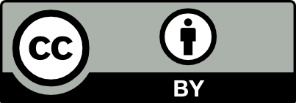 This license allows you to share and adapt the material for any purpose, even commercially.Attribution should be given to © State of New South Wales (Department of Education), 2023.Material in this resource not available under a Creative Commons license:the NSW Department of Education logo, other logos and trademark-protected materialmaterial owned by a third party that has been reproduced with permission. You will need to obtain permission from the third party to reuse its material.Links to third-party material and websitesPlease note that the provided (reading/viewing material/list/links/texts) are a suggestion only and implies no endorsement, by the New South Wales Department of Education, of any author, publisher, or book title. School principals and teachers are best placed to assess the suitability of resources that would complement the curriculum and reflect the needs and interests of their students.If you use the links provided in this document to access a third-party's website, you acknowledge that the terms of use, including licence terms set out on the third-party's website apply to the use which may be made of the materials on that third-party website or where permitted by the Copyright Act 1968 (Cth). The department accepts no responsibility for content on third-party websites.Term 1Term 2Term 3Term 4EarlyEarlyEarlyEarlyInteractingFollow agreed-upon protocols and assigned roles for classroom interactions in person and through the use of technologyListening for understandingListen actively to identify spoken information, acknowledging the value of others’ contributionsListening for understandingIdentify the evidence a speaker provides to support a particular point of viewPresentingPlan and deliver spoken presentations using language and structure to suit purpose and audienceReflect on and monitor own presentations according to given criteriaListening for understandingPose and respond to specific questions to clarify or follow up on informationInteractingIdentify cultural practices and/or protocols that Aboriginal and/or Torres Strait Islander Peoples use to interact, and how these may relate to specific rolesLateLateLateLateInteractingContribute to discussions with peers and stay on topic, build on others' ideas and express own ideasListening for understandingIdentify language features in spoken texts that contribute to own or others’ enjoyment and understandingPresentingAdjust volume, pace and intonation to enhance meaning when presenting and recitingInteractingPose and respond to open-ended questions about literature that contribute to own or others’ enjoymentPresentingUse temporal connectives to sequence planned information in a presentationFurther revision and consolidation of previously introduced content, based on assessment data.Term 1Term 2Term 3Term 4EarlyEarlyEarlyEarlyInteractingIdentify contexts in which social conventions can vary and influence interactionsDemonstrate appropriate language use when interacting in different social and learning contextsListening for understandingUnderstand that rhetorical questions can be used for intentional effectPresentingState a reasoned argument in a presentation about learning area content, to a familiar audienceListening for understandingIdentify connective vocabulary that supports cohesion and understanding in a spoken textListening for understandingParaphrase portions of a spoken text or information that is presented through mediaLateLateLateLateListening for understandingMake notes when listening to spoken texts, asking questions to clarify or follow up on information and seeking assistance if requiredPresentingInclude multimodal features in planned and delivered presentations, to expand meaning and engage an audienceListening for understandingIdentify how inferred or literal meaning is impacted by tone, pace, pitch and volume, gesture and posture communication, and how these affect the audiencePresentingSelect and use prepositional, adverbial and adjectival phrases to extend communication and to suit the intended purpose of a planned and delivered spoken presentationFurther revision and consolidation of previously introduced content, based on assessment data.Term 1Term 2Term 3Term 4EarlyEarlyEarlyEarlyLearning and using wordsBuild personal Tier 1, Tier 2 and Tier 3 vocabulary through social and learning interactions, reading and writingDefining and analysing wordsApply morphemic knowledge to change word meanings by adding different prefixes and suffixes to a base word or rootLearning and using wordsDescribe how modal words indicate degrees of probability, occurrence, obligation and inclinationDefining and analysing wordsDefine meanings for homonyms according to contextUnderstand and use word play including puns and spoonerismsLearning and using wordsUnderstand that Aboriginal English is a recognised dialect and that Aboriginal English words are used in multimodal, spoken and written textsLateLateLateLateLearning and using wordsUnderstand that many words derive from other languages, including Aboriginal and Torres Strait Islander Languages, and that the pronunciation and spelling of words may reflect their etymologyLearning and using wordsIdentify and use terminology associated with figurative language encountered in textsLearning and using wordsUnderstand and use language associated with digital textsFurther revision and consolidation of previously introduced content, based on assessment data.Term 1Term 2Term 3Term 4EarlyEarlyEarlyEarlyLearning and using wordsIdentify and explain the difference between synonyms and antonymsLearning and using wordsRecognise that words and phrases can have literal or implied meanings according to contextFurther revision and consolidation of previously introduced content, based on assessment data.Further revision and consolidation of previously introduced content, based on assessment data.LateLateLateLateDefining and analysing wordsUse word associations to build word knowledgeDefining and analysing wordsUse a thesaurus to locate synonyms and antonyms or to clarify dictionary meanings, to expand vocabularyFurther revision and consolidation of previously introduced content, based on assessment data.Further revision and consolidation of previously introduced content, based on assessment data.Term 1Term 2Term 3Term 4EarlyEarlyEarlyEarlyReading automaticity and rateSyllabify, blend grapheme–phoneme correspondences and use morphemic knowledge as strategies for reading words accuratelyProsodyExplain how prosodic reading involves emphasis, expression, intonation and pausingReading automaticity and rateRead multisyllabic words, phrases and continuous texts with accuracy and appropriate rate suited to reading purposeProsodyAdjust voice, tone, volume and pitch reflected by the punctuation in a text, to enhance reading fluency and support comprehensionReading automaticity and rateMaintain stamina when reading extended textsProsodyApply appropriate tone to represent characters' emotions when reading text with dialogueMonitoring reading fluencyReflect on how adjusting reading rate and prosody supports comprehension and can engage an audienceMonitoring reading fluencyReflect on stamina for reading sustained textsLateLateLateLateReading automaticity and rateDemonstrate use of navigation pathways to support fluency when engaging with print, visual and multimodal textsMonitoring reading fluencyRecognise that there are different purposes and audiences for reading and adjust reading rate to suit a text’s purposeReading automaticity and rateExplain how effortless and accurate word reading, at a pace appropriate for text and purpose, can support reading fluency and comprehensionMonitoring reading fluencyMonitor and adjust own goals for improving reading fluencyMonitoring reading fluencyReflect on and compare differences between own oral reading fluency and silent reading fluencyFurther revision and consolidation of previously introduced content, based on assessment data.Term 1Term 2Term 3Term 4EarlyEarlyEarlyEarlyReading for interest and wide purposesIdentify similarities and compare differences within and between texts by making text-to-self, text-to-text and text-to-world connectionsComprehending languageUse morphemic knowledge to read and understand the meaning of wordsUse key words from a text to visualise events, characters and settings when making inferences and confirming predictionsMonitoring comprehensionIdentify where meaning breaks down when readingReading for interest and wide purposesBuild topic knowledge, including key vocabulary, and activate background knowledge prior to and during readingComprehending text structures and featuresUnderstand that literal information can be sourced directly from a text and that inferences can be made by using multiple sources of informationComprehending languageIdentify different types of verbs that control meaningComprehending text structures and featuresUnderstand that dialogue is a common feature of imaginative texts, signalled by quotation marks or speech bubbles to indicate interactions between charactersComprehending languageAdjust own mental model as reading presents new words and understandingUnderstand that word contractions are a feature of informal language and that apostrophes of contraction are used to signal missing lettersComprehending languageUnderstand past, present and future tense and their impact on text meaningMonitoring comprehensionReflect on reading experiences and identify texts of personal significance and pleasureLateLateLateLateComprehending text structures and featuresIdentify different structures and features of persuasive, informative and imaginative textsComprehending languageLink the meanings of words and phrases across consecutive sentences to support local inferencingMonitoring comprehensionAsk questions to clarify meaning and promote deeper understanding of a textReading for interest and wide purposesSelect and read texts of personal interest and to gather information for learningComprehending text structures and featuresDescribe how multimodal features enhance meaning and contribute to salience in textsMonitoring comprehensionIdentify and use strategies to repair reading when meaning breaks downComprehending languageIdentify different types of connectives used by the author that support inferenceFurther revision and consolidation of previously introduced content, based on assessment data.Term 1Term 2Term 3Term 4EarlyEarlyEarlyEarlyReading for interest and wide purposesIdentify different purposes and strategies for readingComprehending languageClarify and link the meanings of key words across a text to support global inferencingMonitoring comprehensionMake gist statements and record them to monitor understandingComprehending text structures and featuresIdentify the difference between quoted speech and reported speechComprehending languageIdentify and describe the difference between subjective and objective language in textsComprehending languageIdentify the adverbs, nouns and verbs that influence own emotional response to charactersMonitoring comprehensionUse information from paragraphs or chapters to group related ideas and support summarisation of the whole textIdentify how their background knowledge is used to actively build and adjust a mental model prior to and during readingFurther revision and consolidation of previously introduced content, based on assessment data.LateLateLateLateReading for interest and wide purposesLocate, select and retrieve relevant information from a print or digital text and consider accuracy of information presentedDetermine the relevance of a text for a specific purposeComprehending text structures and featuresIdentify and describe how text structure, features and language work together to achieve a text’s purposeMonitoring comprehensionReflect on own understanding of texts and monitor own goals for readingComprehending languageIdentify word patterns, including repetition, that create cohesion or effectUse knowledge of homonyms to understand metaphor and to support inferenceFurther revision and consolidation of previously introduced content, based on assessment data.Further revision and consolidation of previously introduced content, based on assessment data.Term 1Term 2Term 3Term 4EarlyEarlyEarlyEarlyImaginative purposesUse an orientation, complication, resolution structure to create narratives centred on time, place and charactersSentence-level grammarUse adverbial phrases or clauses to add information to the verb or verb group of the main or other clauses, to provide reasons for or circumstance Use coordinating conjunctions in compound sentences to compare and contrast, or for additionUse declarative sentences to provide facts or state a viewpointUse exclamatory sentences to emphasise a point or express a strong emotionPunctuationUse capital letters to indicate the beginning of a sentence, proper nouns, headings and subheadings, to indicate the beginning of a poetry line, for emphasis, and when using acronym Use commas between words in a list or to separate adjectives when more than one is usedWord-level languageUse adjectives to develop descriptive featuresPersuasive purposesUse a structure that includes a statement of position, has sequenced paragraphs and a conclusionExperiment with modality to modulate an argument for persuasive effectUse facts or opinions to reinforce a viewpointSentence-level grammarUse subordinating conjunctions in complex sentences to signal sequence, reason or cause and effect Use interrogative sentences to ask a direct question, or for rhetorical effect to engage the reader with a viewpointPlanning, monitoring and revisingPlan structures and language to suit the purpose of a textImaginative purposesCreate imaginative texts to engage an audience, using first person or third person narrative voiceExperiment with using and punctuating dialogue in textsText features for multiple purposesMaintain noun–pronoun referencing across a text for cohesionPunctuationUse a comma to separate a dependent clause before a main clause Use apostrophes for contractions, and to show singular and plural possessionText features for multiple purposesMaintain appropriate, consistent past, present or future tense across a textMaintain correct subject–verb agreement throughout a textPlanning, monitoring and revisingCreate texts by drawing on personal and others’ experiences, and texts read, viewed and listened to for inspiration and ideasLateLateLateLateInformative purposesCreate written texts that instruct, that may include a statement of purpose or goal, a list of resources and a series of stepsCreate written texts that describe experiences and observations to connect with and inform an audienceText features for multiple purposesSelect and use multimodal features to add meaningSentence-level grammarUse verb sentence openers to indicate action processesUse imperative sentences to advise, provide instructions, express a request or a commandPunctuationUse bullet points or numbering to list items or a sequence of stepsImaginative purposesExperiment with different poetic forms using stanzasText features for multiple purposesUse language to create imagery or humour, including idioms, puns, simile and personificationSentence-level grammarSelect and use precise saying, thinking, acting, and relating verbs and verb groups to align with text purposesPlanning, monitoring and revisingReflect on and monitor texts according to given criteria, and respond to feedback from othersInformative purposesCreate written factual and historical accounts that include an introduction with the who, what, when, where and why of an experience or event, a description of a series of events and a conclusionSentence-level grammarCreate cause-and-effect statementsPlanning, monitoring and revisingCreate texts using digital technologiesFurther revision and consolidation of previously introduced content, based on assessment data.Term 1Term 2Term 3Term 4EarlyEarlyEarlyEarlyImaginative purposesSequence ideas and actions into paragraphs aligned to the stages of the text, to provide elaborated details about settings, character motives and actionsText features for multiple purposesUse temporal, conditional and causal conjunctions within sentences, and as connectives to link ideas across sentences for cohesionSentence-level grammarUse simple, compound and complex sentences of varying lengths for variation and readabilityPersuasive purposesCreate written texts that argue a viewpoint using rhetorical devices to persuade an audienceSequence argument points in paragraphs that begin with a topic sentence and support the development of ideasPunctuationUnderstand and use quoted and reported text or speech in own writingWord-level languageUse topic-specific Tier 2 and Tier 3 vocabulary to demonstrate authorityExperiment with modality to indicate probability, occurrence, obligation or inclinationWord-level languageUse personal pronouns to suit purpose and to connect personally with the audiencePlanning, monitoring and revisingProofread, revise and edit written texts to refine language, correct spelling and ensure cohesion and engagement for the readerFurther revision and consolidation of previously introduced content, based on assessment data.LateLateLateLateImaginative purposesExperiment using second person narrative voice for effectInformative purposesCreate informative written texts that include headings, paragraphs beginning with topic sentences, and may conclude information in a final paragraphCreate written texts that explain how or why something happens through a series of steps, including an opening statement and a conclusionPlanning, monitoring and revisingResearch, summarise and list topic-related ideas when planningImaginative purposesExperiment with poetry to include innovative use of punctuation to suit purpose and for effectSentence-level grammar Use adjectival clauses with noun groups to add information to subjects and objectsWord-level languageExperiment with words, word order and repetition for rhetorical effect or to create atmosphereUse synonyms to replace words to avoid repetition and engage the readerText features for multiple purposesUse definite articles for particular things and indefinite articles for general things for cohesionFurther revision and consolidation of previously introduced content, based on assessment data.Term 1Term 2Term 3Term 4EarlyEarlyEarlyEarlyPhonological componentExplain how to segment multisyllabic words into syllables and phonemes, and apply this knowledge when spellingIdentify differences in vowel phonemes (short, long, diphthong and schwa vowels)Orthographic componentApply knowledge of taught vowel graphemes when spellingMorphological componentIdentify inflected suffixes, explaining when and how to treat base words when they are affixed, and apply this knowledge when spellingOrthographic componentProofread, identify and correct misspellings when creating written textsMorphological componentIdentify prefixes that require no change to the base word or root when they are affixed, and apply this knowledge when spellingOrthographic componentUse spelling reference tools where required and recognise that spellcheck accuracy may depend on understanding the wordMorphological componentCorrectly spell taught homophones when creating written textsFurther revision and consolidation of previously introduced content, based on assessment data.LateLateLateLateOrthographic componentUnderstand that some graphemes are dependent on their position in a word in English and apply this knowledge when spellingUnderstand that graphemes can be explained by their etymologyMorphological componentIdentify derivational suffixes such as -able, -ness, -ian and -ment, explaining when and how to treat base words when they are affixed, and apply this knowledge when spellingCorrectly spell irregular plural words across a range of written contextsPhonological componentRecognise stressed and unstressed syllables in multisyllabic words and apply this knowledge when spellingUnderstand that the schwa occurs in an unstressed syllable and apply this knowledge when spellingFurther revision and consolidation of previously introduced content, based on assessment data.Term 1Term 2Term 3Term 4EarlyEarlyEarlyEarlyHandwriting legibility and fluencyUnderstand that legible handwriting is consistent in size and spacing and can support learningHandwriting legibility and fluencyJoin letters using consistent size and spacing to develop fluencyHandwriting legibility and fluencyApply appropriate pressure when joining lettersFurther revision and consolidation of previously introduced content, based on assessment data.LateLateLateLateSoftware functionalities and typingPosition a chosen device in a way that facilitates efficient and sustained text creationSoftware functionalities and typingUse knowledge of the keyboard layout and functions to type textsSoftware functionalities and typingSelect and insert visual, print and audio elements into textsFurther revision and consolidation of previously introduced content, based on assessment data.Term 1Term 2Term 3Term 4EarlyEarlyEarlyEarlyHandwriting legibility and fluencyJoin letters when writing familiar wordsHandwriting legibility and fluencySustain the NSW Foundation Style cursive to facilitate fluency and legibility across a textSoftware functionalities and typingUse word-processing program functions or augmentative and alternative communication (AAC) to draft and revise textsFurther revision and consolidation of previously introduced content, based on assessment data.LateLateLateLateSoftware functionalities and typingMonitor goals that build on typing accuracy and rateSoftware functionalities and typingSearch, filter, select, download and save relevant digital informationFurther revision and consolidation of previously introduced content, based on assessment data.Further revision and consolidation of previously introduced content, based on assessment data.Term 1Term 2Term 3Term 4EarlyEarlyEarlyEarlyNarrativeDescribe how narratives set up expectations using familiar, real and imagined characters, situations and phrasesCharacterisationRecognise that characters may be identified through familiar, individual or group characteristicsArgument and authorityRecognise that an argument is not a dispute but can be a single perspective that is presented or defendedDescribe the difference between authorship and authorityNarrativeDescribe connections between own or shared experiences and those depicted in narrativesCharacterisationIdentify how authors use dialogue to convey what characters say and think, and experiment with dialogue when creating textsDescribe ways in which characters are represented in literature and experiment with characterisation when creating textsNarrativeIdentify the purpose and structure of Aboriginal and Torres Strait Islander cultural narrativesLateLateLateLateGenreUnderstand that genre refers to texts that are grouped according to purpose, subject matter, form, structure and language choices, and that a type of text can differ in mode and mediumPerspective and contextIdentify and discuss the purpose of a text, and its intended audience, mode and mediumImagery, symbol and connotationRecognise imagery and symbols in literatureIdentify figurative language in literature and how it can influence meaning, and experiment with figurative language when creating textsThemeDescribe the difference between themes and topics in literaturePerspective and contextIdentify and describe ways in which perspective is represented in literatureUnderstand how context informs the setting within a text, and experiment with setting for different contexts when creating textsFurther revision and consolidation of previously introduced content, based on assessment data.Term 1Term 2Term 3Term 4EarlyEarlyEarlyEarlyNarrativeDescribe the interplay of plot, character and setting in different types of narrativesDescribe how narrative conventions engage the readerExperiment with narrative structures and narrative conventions encountered in literature when creating textsCharacterisationDescribe how a character drives the plot in a narrativeArgument and authorityUnderstand that to control impact and effect authors make intentional choices about language, form and structureCharacterisationUnderstand that characterisation refers to the qualities attributed to real and imagined characters, including their personality and emotional attributesDescribe how characters invite emotional engagement with literatureFurther revision and consolidation of previously introduced content, based on assessment data.LateLateLateLateGenreIdentify different text genres when a text is characterised by more than a single genreImagery, symbol and connotation Describe how words, sounds, images, logos and colour contribute to meaning in literatureRecognise how Aboriginal and Torres Strait Islander authors use imagery and symbols in textsThemeIdentify themes in literature, recognising that there may be multiple themes within and between textsPerspective and contextUnderstand that literature is created by drawing upon personal, social and cultural contexts and perspectivesDescribe how Aboriginal and/or Torres Strait Islander authors use language to build cultural understanding and contextFurther revision and consolidation of previously introduced content, based on assessment data.